Skip-Counting Behaviours/StrategiesSkip-Counting Behaviours/StrategiesSkip-Counting Behaviours/StrategiesStudent mixes up or does not know the number to skip-count by. Student mixes up the numbers in the skip-counting sequence.“2, 4, 8, 6, 10, …”Student skip-counts but does not include the leftovers in the total. 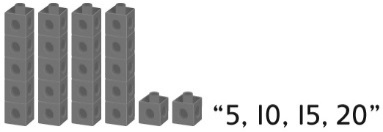 Observations/DocumentationObservations/DocumentationObservations/DocumentationStudent continues to skip-count by the same number to count the cubes in the dump truck.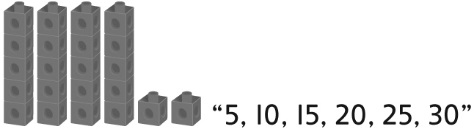 Student skip-counts but doesn’t realize that the total number of cubes when 10-cube towers are made will be the same when 5-cube towers are made.Student sees groups of cubes as one unit, fluently skip-counts by the unit, then counts on by 1s to find the total. 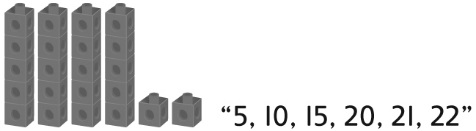 Observations/DocumentationObservations/DocumentationObservations/Documentation